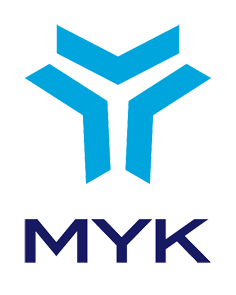 ULUSAL MESLEK STANDARDIKAUÇUK HORTUM ÜRETİM OPERATÖRÜ (SARMA)SEVİYE 3REFERANS KODU / 13UMS0294-3 RESMİ GAZETE TARİH-SAYI/ 26.02.2013-28571(Mükerrer)TERİMLER, SİMGELER VE KISALTMALARATIK: Herhangi bir faaliyet sonucunda oluşan, çevreye atılan veya bırakılan herhangi bir maddeyi,GÖMME MARKALAMA: Hortumun üzerinde kabartma karakterlerden oluşan bir markalama şeklini oluşturabilmek için kullanılan yöntemi,GÖMME ŞERİDİ: Gömme markalama yapabilmek için üzerinde kabartma harfler ya da rakamlar bulunan plastik şeridi,HAMUR: Hortumun alt katında, üst katında ve ara katlarında kullanılan esnek polimerik malzemeyi,HATVE: Spiral şeklinde verilen malzemenin (örneğin çelik tel) birbirini takip eden iki sırası arasındaki mesafeyi,ISCO: Uluslararası Standart Meslek Sınıflamasını,İSG: İş Sağlığı ve Güvenliğini,  JOG BUTONU: Makinenin ilk çalışma esnasında düşük devirde çalışmasını sağlayan ve buton basılı olduğu sürece makineyi çalıştıran düğmeyi,KALİBRASYON: Belirli koşullar altında doğruluğu bilinen bir referans ölçüm standardı veya ölçüm sistemini kullanarak doğruluğu aranan diğer bir standart veya test/ölçü aleti ya da sistemin doğruluğunun ölçülmesi, sapmalarının belirlenmesi ve rapor edilmesi işlemini,KAUÇUK: Bitkilerden ya da petrol ürünlerinden elde edilen hammaddelerin kimyasal yöntemlerle işlenmesi sonucunda üretilen doğal ya da sentetik esnek polimerik maddeyi,KILAVUZ: Çelik telin malafa üzerine verilmeden önce geçtiği kanalın adını,KİŞİSEL KORUYUCU DONANIM (KKD): Çalışanı, yürütülen işten kaynaklanan, sağlık ve güvenliği etkileyen bir veya birden fazla riske karşı koruyan, çalışan tarafından giyilen, takılan veya tutulan, bu amaca uygun olarak tasarımı yapılmış tüm alet, araç, gereç ve cihazları,KONDENS: Vulkanizasyon esnasında otoklavın içinde yoğunlaşarak sıvı haline dönen buharı,KORD BEZİ: Hortum takviyesini,MALAFA: Hortum üretim kalıbını,MANDREL: Hortum üretim kalıbının İngilizce ve sektörde kullanılan karşılığını, MANUEL YÖNTEM: Hiçbir otomasyon desteği olmayan ve tamamen insan işgücüne dayalı üretim prensibini,OTOKLAV: Kauçuk ürünlerin vulkanize edildiği fırını,OTOMATİK YÖNTEM: Bazı otomasyonlara sahip ve tamamen makine gücünden yararlanılarak yapılan, insan faktörünün çok düşük olduğu üretim şeklini, RİSK DEĞERLENDİRMESİ: İşyerinde var olan ya da dışarıdan gelebilecek tehlikelerin belirlenmesi, bu tehlikelerin riske dönüşmesine yol açan faktörler ile tehlikelerden kaynaklanan risklerin analiz edilerek derecelendirilmesi ve kontrol tedbirlerinin kararlaştırılması amacıyla yapılması gerekli çalışmaları,RİSK: Tehlikeden kaynaklanacak kayıp, yaralanma veya başka zararlı sonuç meydana gelme ihtimalini,SARMA: Hortumu oluşturan malzemelerin mandrel (malafa) üzerine belirlenmiş kalınlıkta ve genişlikte sarılması suretiyle gerçekleştirilen hortum üretim tarzını,TEHLİKE: İşyerinde var olan ya da dışarıdan gelebilecek, çalışanı veya işyerini etkileyebilecek, zarar veya hasar verme potansiyelini,VULKANİZASYON: Kauçuğun mekanik ve kimyasal mukavemetlerinin kazandırıldığı pişme prosesini,YARI OTOMATİK YÖNTEM: Hem makine gücünden hem de insan işgücünden yararlanılarak yapılan ve daha çok insan işgücüne dayalı, fazla otomasyona bağlı olmayan üretim şekliniifade eder.İÇİNDEKİLER1.	GİRİŞ	62.	MESLEK TANITIMI	72.1.	Meslek Tanımı	72.2.	Mesleğin Uluslararası Sınıflandırma Sistemlerindeki Yeri	72.3.	Sağlık, Güvenlik ve Çevre ile ilgili Düzenlemeler	72.4.	Meslek ile İlgili Diğer Mevzuat	82.5.	Çalışma Ortamı ve Koşulları	82.6.	Mesleğe İlişkin Diğer Gereklilikler	83.	MESLEK PROFİLİ	93.1.	Görevler, İşlemler ve Başarım Ölçütleri	93.2.	Kullanılan Araç, Gereç ve Ekipman	343.3.	Bilgi ve Beceriler	353.4.	Tutum ve Davranışlar	364.     ÖLÇME, DEĞERLENDİRME VE BELGELENDİRME	37GİRİŞKauçuk Hortum Üretim Operatörü (Sarma) (Seviye 3)  ulusal meslek standardı 5544 sayılı Mesleki Yeterlilik Kurumu (MYK) Kanunu ile anılan Kanun uyarınca çıkartılan “Ulusal Meslek Standartlarının Hazırlanması Hakkında Yönetmelik” ve  “Mesleki Yeterlilik Kurumu Sektör Komitelerinin Kuruluş, Görev, Çalışma Usul ve Esasları Hakkında Yönetmelik” hükümlerine göre MYK’nın görevlendirdiği Türkiye Kimya, Petrol, Lastik ve Plastik Sanayii İşverenleri Sendikası (KİPLAS) tarafından hazırlanmıştır. Kauçuk Hortum Üretim Operatörü (Sarma) (Seviye 3) ulusal meslek standardı, sektördeki ilgili kurum ve kuruluşların görüşleri alınarak değerlendirilmiş, MYK Kimya, Petrol, Lastik ve Plastik Sektör Komitesi tarafından incelendikten sonra MYK Yönetim Kurulunca onaylanmıştır. MESLEK TANITIMIMeslek TanımıKauçuk Hortum Üretim Operatörü (Sarma) (Seviye 3), iş sağlığı ve güvenliğiyle çevre korumaya ilişkin önlemleri uygulayarak kalite sistemleri çerçevesinde, kauçuk hamuru, ip, tel ve takviye malzemesi ile diğer malzemeleri mandrel(malafa) üzerine manuel, yarı otomatik veya otomatik yöntemler ile sararak kauçuk hortum üretme bilgi, beceri ve yetkinliğine sahip kişidir.Kauçuk Hortum Üretim Operatörü (Sarma) (Seviye 3), üretim planı doğrultusunda standartlara uygun olarak kauçuk hortum üretmek için hammaddeleri, makineleri ve kalıbı üretime hazırlar ve gerekli kontrolleri yapar. Üretim sürecinde sarma ve vulkanizasyon işlemlerini yapar. Hortumu kalıptan çıkartarak son işlemlerini tamamlar ve ürünü sevkiyata hazır hale getirir.Kauçuk Hortum Üretim Operatörü (Sarma) (Seviye 3), kullandığı makine, ekipman ve teçhizatın temizliğini yapar; üretim süreciyle ilgili tüm kayıtları tutar ve mesleki gelişimine ilişkin faaliyetlerde bulunur.Mesleğin Uluslararası Sınıflandırma Sistemlerindeki YeriISCO 08: 8141 (Kauçuk ürün makine operatörleri)Sağlık, Güvenlik ve Çevre ile ilgili Düzenlemeler2872 sayılı Çevre Kanunu 4857 Sayılı İş Kanunu 5510 Sayılı Sosyal Sigortalar ve Genel Sağlık Sigortası Kanunu6331 sayılı İş Sağlığı ve Güvenliği KanunuAmbalaj Atıklarının Kontrolü YönetmeliğiAtık Yağların Kontrolü YönetmeliğiAtık Yönetimi Genel Esaslarına İlişkin YönetmelikBinaların Yangından Korunması Hakkında YönetmelikBüyük Endüstriyel Kazaların Kontrolü Hakkında YönetmelikÇalışanların İş Sağlığı ve Güvenliği Eğitimlerinin Usul ve Esasları Hakkında YönetmelikElle Taşıma İşleri Yönetmeliği   Gürültü YönetmeliğiGüvenlik ve Sağlık İşaretleri YönetmeliğiHazırlama, Tamamlama ve Temizleme İşleri Yönetmeliğiİş Ekipmanlarının Kullanımında Sağlık ve Güvenlik Şartları Yönetmeliğiİş Sağlığı ve Güvenliği Risk Değerlendirmesi Yönetmeliğiİşçi Sağlığı ve İş Güvenliği Tüzüğüİşyeri Bina ve Eklentilerinde Alınacak Sağlık ve Güvenlik Önlemlerine İlişkin YönetmelikKanserojen ve Mutajen Maddelerle Çalışmalarda Sağlık ve Güvenlik Önlemleri Hakkında YönetmelikKatı Atıkların Kontrolü YönetmeliğiKimyasal Maddelerle Çalışmalarda Sağlık ve Güvenlik Önlemleri Hakkında YönetmelikKişisel Koruyucu Donanımların İşyerlerinde Kullanılması Hakkında YönetmelikMakina Emniyeti Yönetmeliği (2006/42/AT)Muhtemel Patlayıcı Ortamda Kullanılan Teçhizat ve Koruyucu Sistemler ile İlgili Yönetmelik (94/9/AT)Parlayıcı Patlayıcı Tehlikeli ve Zararlı Maddelerle Çalışılan İşyerlerinde ve İşlerde Alınacak Tedbirler Hakkında Tüzük Patlayıcı Ortamların Tehlikelerinden Çalışanların Korunması Hakkında YönetmelikTehlikeli Atıkların Kontrolü YönetmeliğiTehlikeli Maddelere ve Müstahzarlara İlişkin Güvenlik Bilgi Formlarının Hazırlanması ve Dağıtılması Hakkında Yönetmelik Tehlikeli Maddelerin ve Müstahzarların Sınıflandırılması, Ambalajlanması ve Etiketlenmesi Hakkında YönetmelikTitreşim Yönetmeliği Ayrıca; İSG ve çevre ile ilgili yürürlükte olan kanun, tüzük, yönetmelik ve diğer mevzuata uyulması ve konu ile ilgili risk değerlendirmesinin yapılması esastır.Meslek ile İlgili Diğer MevzuatMesleğe ilişkin diğer mevzuat bulunmamaktadır.Çalışma Ortamı ve KoşullarıKauçuk Hortum Üretim Operatörü, kapalı ortamlarda, kısmen tozlu, kısmen gürültülü, kısmen kokulu, nemli, iyi aydınlatılmış ve kimyasal maddelerin bulunduğu bir ortamda çoğunlukla ayakta durarak ve vardiyalı olarak çalışır. Çalışma ortamının havalandırma, ısıtma, soğutma ve yeterli aydınlatma sistemlerine sahip özellikte olması gerekir.  Kauçuk Hortum Üretim Operatörü, kalite, bakım, depo, gezer köprü vinç ve sevkiyat görevlileri ile gezer köprü vinç operatörü, kalender operatörü ve karışım hazırlama operatörü ile birlikte çalışır. Kauçuk Hortum Üretim Operatörünün uygun olmayan koşullarda kimyasal maddelere maruz kalma, sıcak yüzeylere temas ederek yanma, ağır yük altında kalma ve kesici aletlerle yaralanma gibi iş sağlığı ve güvenliği önlemlerinin alınmasını gerektiren kaza, yaralanma ve meslek hastalığı riskleri bulunmaktadır. Mesleğe yönelik olarak ortaya çıkabilecek risklerle kaynağında mücadele edilmesinde ve gerekli iş sağlığı ve güvenliği tedbirlerine uyarak bu risklerin bertaraf edilmesinde işbirliği yapar. Risklerin tamamen ortadan kaldırılamadığı durumlarda ise uygun kişisel koruyucu donanım kullanarak çalışır.Mesleğe İlişkin Diğer Gereklilikler Kauçuk Hortum Üretim Operatörü, 6331 sayılı İş Sağlığı ve Güvenliği Kanunu’nun 15. maddesi gereğince sağlık gözetimine tabi tutulur. MESLEK PROFİLİGörevler, İşlemler ve Başarım Ölçütleri     Kullanılan Araç, Gereç ve EkipmanAmbalaj makinesi Anahtar ve tornavida çeşitleriBıçak çeşitleriBobin aktarma makinesiBobin çeşitleriÇekici silindirÇelik telli hortum kesme makinesiÇıkartma arabası ve tezgâhıÇözücü çeşitleriDikiş makinesi Etiket çeşitleriGiyotinGömme şeridiHammadde besleme aparatıHamur kesme makinesi Hava tabancasıHavalandırma sistemiHortum çıkartma ünitesiHortum kangal makinesi İlk yardım malzemeleriİp çeşitleriKalıp ayırıcıKalıp çeşitleriKangal çeşitleriKırtasiye malzemeleriKişisel koruyucu donanımlar (koruyucu gözlük, kulaklık, eldiven, çelik burunlu ayakkabı, maske vb.)Kondansatör filtresiKord beziKord bezi kesme makinesi Makara çeşitleriMakas çeşitleriMandrel tezgâhı ve mandrel arabasıMengene çeşitleriOtoklav ve otoklav arabasıOtomatik üretim hattı ve makinesi Ölçü aletleriPalet çeşitleriRulo çeşitleriSarma ünitesiSehpa ve raf çeşitleriSensör çeşitleriSıkma beziSıkma bezi ıslatma makinesiSıkma bezi sarma makinesiSıkma bezi ve ip sökme ünitesiSökme tezgâhı ve arabasıSpiral taşı Su havuzuTakviye malzemesi çeşitleri (kord bezi, çelik kord, ip kord)Taşıma ve kaldırma araçlarıTel çeşitleriTemizlik malzemeleriTestere çeşitleriTransfer şeridiBilgi ve BecerilerAcil durum bilgisiAraç, gereç ve ekipman kullanım bilgi ve becerisiAtık yönetimi bilgisiÇevre koruma uygulamaları bilgisiDoğal kaynakların etkin kullanımı (su, elektrik, doğalgaz, hammaddeler vb.) bilgisiEkipman, malzeme ve donanım koruma ve temizlik bilgisi  El aletleri ile güvenli çalışma bilgi ve becerisiEl becerisiEl-göz koordinasyon becerisiHijyen bilgisiİlkyardım bilgisiİş organizasyonu bilgi ve becerisiİş sağlığı ve güvenliği önlemleri bilgisiİşyeri çalışma talimatları bilgisiKalite kontrol prensipleri bilgisiKalite Yönetim Sistemi bilgisi Kayıt tutma bilgisi ve becerisiKimyasal maddelerle güvenli çalışma bilgisiMandrel yöntemiyle hortum üretme bilgi ve becerisiMesleğe ilişkin yasal düzenlemeler bilgisiMesleki kimya bilgisiMesleki matematik bilgisi Mesleki terim bilgisiOtoklav kullanma bilgisi Öğrenme ve öğrendiğinin aktarabilme becerisiÖlçme ve ölçme araçları kullanma bilgi ve becerisiSözlü ve yazılı iletişim becerisiTaşıma ve kaldırma araçları kullanma bilgi ve becerisiTeknik dokümanları okuma ve anlama bilgi ve becerisiTemel bilgisayar bilgisiTemel çalışma mevzuatı bilgisiÜrün ve malzeme bilgisiYangın önleme ve yangınla mücadele bilgisiZamanı iyi kullanma becerisiTutum ve DavranışlarAmirlerine ve çalışma arkadaşlarına doğru ve zamanında bilgi aktarmakBilgi, tecrübe ve yetkisi dâhilinde karar vermek  Çalışma arkadaşlarına karşı sabırlı ve hoşgörülü olmakÇevre korumaya karşı duyarlı olmakDeğişime ve yeniliklere açık olmak ve değişen koşullara uyum sağlamakDetaylara özen göstermek ve dikkatli olmakDoğal kaynakların tüketiminde tasarruflu hareket etmekEkip içinde uyumlu çalışmakİnsan ilişkilerine özen göstermekİş sağlığı ve güvenliği kurallarına uyarak çalışmakİş yerine ait araç, gereç ve donanımın kullanımına özen göstermekİşyeri tertibine ve çalışma disiplinine özen göstermekKişisel bakım ve hijyenine dikkat etmekMesleki eğitimlere katılma ve mesleki gelişimi konusunda istekli olmakMesleki gelişim faaliyetleri sonucunda aldığı belgeleri muhafaza etmekPlanlı ve organize olmakSüreç kalitesine özen göstermekUygun (sözlü veya sözlü olmayan) iletişim becerileri sergilemekZamanı iyi kullanmakÖLÇME, DEĞERLENDİRME VE BELGELENDİRMEKauçuk Hortum Üretim Operatörü  (Sarma) (Seviye 3)  meslek standardını esas alan ulusal yeterliliklere göre belgelendirme amacıyla yapılacak ölçme ve değerlendirme, gerekli çalışma şartların sağlandığı ölçme ve değerlendirme merkezlerinde yazılı ve/veya sözlü teorik ve uygulamalı olarak gerçekleştirilecektir. Ölçme ve değerlendirme yöntemi ile uygulama esasları bu meslek standardına göre hazırlanacak ulusal yeterliliklerde detaylandırılır. Ölçme ve değerlendirme ile belgelendirmeye ilişkin işlemler Mesleki Yeterlilik, Sınav ve Belgelendirme Yönetmeliği çerçevesinde yürütülür.Not: Bu kısım Resmi Gazete’ de yayımlanmayacaktır. Sadece MYK web sitesinde yer alacaktır.Ek: Meslek Standardı Hazırlama Sürecinde Görev AlanlarMeslek Standardı Hazırlayan Kuruluşların Meslek Standardı Ekibi:Av. Saadet CEYLAN - Genel Sekreter, KİPLAS Tolga ÇULHA – Kiplas İktisadi İşletmesi Müdürü, KİPLASSeçil UTKU - 	Kimya ve Arge Uzmanı, KİPLASCem KILINÇ - Çevre Mühendisi, KİPLASAyfer EĞİLMEZ - PETROL-İŞAşkın SÜZÜK – PETROL - İŞH. Tahsin DURMUŞ – KMO Meslek Standardının Hazırlanmasına Katkıda BulunanlarSüleyman YEŞİL – SUPERLAS A.ŞEralp DEMİR – SUPERLAS A.ŞSalih TEBER - SUPERLAS A.ŞVeysel YALVAÇ – POLİMER KAUÇUKHidayet YOLAYDIN- POLİMER KAUÇUKAhmet KOLUS - POLİMER KAUÇUKYavuz LALE - POLİMER KAUÇUKMesut ÇİMEN - POLİMER KAUÇUKBarış ÖZDEMİR - POLİMER KAUÇUKGörüş İstenen Kişi, Kurum ve Kuruluşlar:3.1 Kimya Sektör PlatformuAEROSOL SANAYİCİLERİ DERNEĞİ AMBALAJ SANAYİCİLERİ DERNEĞİANADOLU ÜNİVERSİTESİ MÜH. MİMARLIK FAKÜLTESİ KİMYA MÜHENDİSLİĞİBOYA SANAYİCİLERİ DERNEĞİ (BOSAD) EGE PLASTİK SANAYİCİLERİ DERNEĞİ (EGEPLASDERFLEXIBIL AMBALAJ SANAYİCİLERİ DERNEĞİISPE SAĞLIK BİLİMLERİ DERNEĞİİLAÇ ENDÜSTRİSİ İŞVERENLERİ SENDİKASI (İEİS)İSTANBUL KİMYEVİ MADDE VE MAMULLERİ İHRACATÇI BİRLİKLERİ (İKMİB)KATALİZ DERNEĞİ  KAUÇUK DERNEĞİKİMYA MÜHENDİSLERİ ODASI İSTANBUL ŞUBEKİMYA SANAYİCİ VE TOPTANCI İŞ ADAMLARI DERNEĞİ (KİMSAD)KİMYA SANAYİCİLERİ DERNEĞİKİMYAGERLER DERNEĞİKOMPOZİT SANAYİCİLERİ DERNEĞİKOZMETİK VE TEMİZLİK ÜRÜNLERİ SANAYİCİLERİ DERNEĞİ      LİKİT PETROL GAZCILARI DERNEĞİ (LPG) PETROL ÜRÜNLERİ İŞVERENLERİ SENDİKASI (PUİS) T. POLİMER BİLİM VE TEKNOLOJİSİ DERNEĞİT. SAĞLIK ENDÜSTRİSİ İŞVERENLERİ SENDİKASI (SEİS)TARIM İLAÇLARI SANAYİCİ İTHALATÇI VE TEMSİLCİLERİ DERNEĞİ(TİSİT) TÜRK PLASTİK SANAYİCİLERİ ARAŞTIRMA, GELİŞTİRME VE EĞİTİM VAKFI (PAGEV ) TÜRKİYE KİMYA DERNEĞİ (TKD)3.2 ÜniversitelerÇUKUROVA ÜNİVERSİTESİ FEN EDEBİYAT FAKÜLTESİ DEKANLIĞIÇUKUROVA ÜNİVERSİTESİ MÜHENDİSLİK MİMARLIK FAKÜLTESİ FIRAT ÜNİVERSİTESİ FEN FAKÜLTESİ DEKANLIĞI FIRAT ÜNİVERSİTESİ MÜHENDİSLİK FAKÜLTESİ DEKANLIĞI FIRAT ÜNİVERSİTESİ TEKNİK EĞİTİM FAKÜLTESİ DEKANLIĞI GAZİ ÜNİVERSİTESİ ATATÜRK MESLEK YÜKSEKOKULUGAZİ ÜNİVERSİTESİ FEN EDEBİYAT FAKÜLTESİ DEKANLIĞI GAZİ ÜNİVERSİTESİ MÜHENDİSLİK FAKÜLTESİ DEKANLIĞI GAZİ ÜNİVERSİTESİ TEKNİK EĞİTİM FAKÜLTESİ DEKANLIĞI İSTANBUL TEKNİK ÜNİVERSİTESİ FEN EDEBİYAT FAKÜLTESİ DEKANLIĞIİSTANBUL TEKNİK ÜNİVERSİTESİ KİMYA METALÜRJİ FAKÜLTESİ DEKANLIĞI KOCAELİ ÜNİVERSİTESİ FEN EDEBİYAT FAKÜLTESİ DEKANLIĞI KOCAELİ ÜNİVERSİTESİ HEREKE ÖMER İSMET UZUNYOL MESLEK YÜKSEKOKULU KOCAELİ ÜNİVERSİTESİ MÜHENDİSLİK FAKÜLTESİ DEKANLIĞI KOCAELİ ÜNİVERSİTESİ TEKNİK EĞİTİM FAKÜLTESİ DEKANLIĞIMARMARA ÜNİVERSİTESİ FEN EDEBİYAT FAKÜLTESİ DEKANLIĞI MARMARA ÜNİVERSİTESİ MÜHENDİSLİK FAKÜLTESİ DEKANLIĞIMARMARA ÜNİVERSİTESİ TEKNİK EĞİTİM FAKÜLTESİ DEKANLIĞI ORTA DOĞU TEKNİK ÜNİVERSİTESİ FEN EDEBİYAT FAKÜLTESİ DEKANLIĞI ORTA DOĞU TEKNİK ÜNİVERSİTESİ MÜHENDİSLİK FAKÜLTESİ DEKANLIĞI  SAKARYA ÜNİVERSİTESİ FEN EDEBİYAT FAKÜLTESİ DEKANLIĞI SAKARYA ÜNİVERSİTESİ MÜHENDİSLİK FAKÜLTESİ DEKANLIĞI SAKARYA ÜNİVERSİTESİ TEKNİK EĞİTİM FAKÜLTESİ DEKANLIĞI 
3.3 Meslek LiseleriALİAĞA ANADOLU TEKNİK LİSESİ, ANADOLU MESLEK LİSESİ MÜDÜRLÜĞÜÇAY TEKNİK LİSE VE ENDÜSTRİ MESLEK LİSESİ MÜDÜRLÜĞÜGEBZE PAGEV TEKNİK VE ENDÜSTRİ MESLEK LİSESİ MÜDÜRLÜĞÜİNÖNÜ ANADOLU TEKNİK, TEKNİK VE ENDÜSTRİ MESLEK LİSESİ MÜDÜRLÜĞÜ KÖSEKÖY ANADOLU TEKNİK LİSE, TEKNİK LİSE VE ENDÜSTRİ MESLEK LİSESİ MÜDÜRLÜĞÜMANİSA ÇUKUROVA KİMYA TEKNİK VE ENDÜSTRİ MESLEK LİSESİ MÜDÜRLÜĞÜ MEHMET RÜŞTÜ UZEL KİMYA MESLEK LİSESİ VE KİMYA TEKNİK LİSESİPOLİNAS ANADOLU MESLEK LİSESİ VE ENDÜSTRİ MESLEK LİSESİ MÜDÜRLÜĞÜ3.4 Bakanlıklar ve Kamu KurumlarıAİLE VE SOSYAL POLİTİKALAR BAKANLIĞI - ÖZÜRLÜ VE YAŞLI HİZMETLERİ GENEL MÜDÜRLÜĞÜBİLİM, SANAYİ VE TEKNOLOJİ BAKANLIĞI - BİLİM VE TEKNOLOJİ GENEL MÜDÜRLÜĞÜ BİLİM, SANAYİ VE TEKNOLOJİ BAKANLIĞI - METROLOJİ VE STANDARDİZASYON GENEL MD. BİLİM, SANAYİ VE TEKNOLOJİ BAKANLIĞI - SANAYİ BÖLGELERİ GENEL MÜDÜRLÜĞÜBİLİM, SANAYİ VE TEKNOLOJİ BAKANLIĞI - SANAYİ GENEL MÜDÜRLÜĞÜÇALIŞMA VE SOSYAL GÜVENLİK BAKANLIĞI - ÇALIŞMA VE SOSYAL GÜVENLİK EĞİTİM VE ARAŞTIRMA MERKEZİÇALIŞMA VE SOSYAL GÜVENLİK BAKANLIĞI - İŞ SAĞLIĞI VE GÜVENLİĞİ GENEL MÜDÜRLÜĞÜ ÇEVRE VE ŞEHİRCİLİK BAKANLIĞI - ÇEVRE YÖNETİMİ GENEL MÜDÜRLÜĞÜÇEVRE VE ŞEHİRCİLİK BAKANLIĞI - ÇEVRESEL ETKİ DEĞERLENDİRMESİ İZİN VE DENETİM GENEL MÜDÜRLÜĞÜDEVLET PERSONEL BAŞKANLIĞIETİ MADEN İŞLETMELERİ GENEL MÜDÜRLÜĞÜKÜÇÜK VE ORTA ÖLÇEKLİ İŞLETMELERİ GELİŞTİRME VE DESTEKLEME İDARESİ BAŞKANLIĞI  MAKİNE VE KİMYA ENDÜSTRİSİ KURUMU GENEL MÜDÜRLÜĞÜMİLLİ EĞİTİM BAKANLIĞI - ÇIRAKLIK VE YAYGIN EĞİTİM GENEL MÜDÜRLÜĞÜ MİLLİ EĞİTİM BAKANLIĞI - YENİLİK VE EĞİTİM TEKNOLOJİLERİ GENEL MÜDÜRLÜĞÜMİLLİ EĞİTİM BAKANLIĞI - TALİM VE TERBİYE KURULUMİLLİ EĞİTİM BAKANLIĞI- MESLEKİ VE TEKNİK EĞİTİM GENEL MÜDÜRLÜĞÜ TÜRK AKREDİTASYON KURUMUTÜRK STANDARTLARI ENSTİTÜSÜ TÜRKİYE BİLİMSEL VE TEKNOLOJİK ARAŞTIRMA KURUMUTÜRKİYE İSTATİSTİK KURUMUTÜRKİYE İŞ KURUMU İŞGÜCÜ UYUM DAİRESİ BAŞKANLIĞITÜRKİYE İŞ KURUMU İŞKUR GENEL MÜDÜRLÜĞÜ YÜKSEKÖĞRETİM KURUMU BAŞKANLIĞI3.5 TİSK’e Bağlı İşveren SendikalarıÇİMENTO ENDÜSTRİSİ İŞVERENLERİ SENDİKASIKAMU İŞLETMELERİ İŞVERENLERİ SENDİKASI (KAMU-İŞ)MAHALLİ İDARELER İŞVERENLERİ SENDİKASI (MİS)MAHALLİ İDARELER KAMU İŞVEREN SENDİKASI (MİKSEN)TURİZM ENDÜSTRİSİ İŞVERENLERİ SENDİKASITÜM ÖZEL EĞİTİM KURUMLARI İŞVERENLERİ SENDİKASI (TEKİS)TÜRK AĞIR SANAYİİ VE HİZMET SEKTÖRÜ KAMU İŞVERENLERİ SENDİKASI (TÜHİS)TÜRK ARMATÖRLERİ İŞVERENLER SENDİKASITÜRK STANDARTLARI ENSTİTÜSÜTÜRKİYE AĞAÇ SANAYİİ İŞVERENLERİ SENDİKASITÜRKİYE CAM, ÇİMENTO VE TOPRAK SANAYİİ İŞVERENLERİ SENDİKASITÜRKİYE DERİ SANAYİİ İŞVERENLERİ SENDİKASI (TÜDİS)TÜRKİYE GIDA SANAYİİ İŞVERENLERİ SENDİKASI (TÜGİS)TÜRKİYE İNŞAAT SANAYİCİLERİ İŞVEREN SENDİKASI (İNTES)TÜRKİYE METAL SANAYİCİLERİ SENDİKASI (MESS)TÜRKİYE SELÜLOZ, KAĞIT VE KAĞIT MAMULLERİ SANAYİİ İŞVERENLERİ SENDİKASITÜRKİYE ŞEKER SANAYİİ İŞVERENLERİ SENDİKASITÜRKİYE TEKSTİL SANAYİİ İŞVERENLERİ SENDİKASITÜRKİYE TOPRAK, SERAMİK, ÇİMENTO VE CAM SANAYİİ İŞVERENLERİ SENDİKASI3.6 Diğer KuruluşlarANKARA SANAYİ ODASIEGE BÖLGESİ SANAYİ ODASIHAK İŞÇİ SENDİKALARI KONFEDERASYONU - HAK-İŞİSTANBUL SANAYİ ODASIİSTANBUL TİCARET ODASIKİMYA MÜHENDİSLERİ ODASIKOCAELİ SANAYİ ODASIMESLEKİ EĞİTİM VE KÜÇÜK SANAYİ DESTEKLEME VAKFIPETROL-İŞ SENDİKASI T. İLAÇ SAN. DERNEĞİ      TÜRK MÜHENDİS VE MİMAR ODALARI BİRLİĞİTÜRKİYE DEVRİMCİ İŞÇİ SENDİKALARI KONFEDERASYONU - DİSK TÜRKİYE ESNAF VE SANATKÂRLAR KONFEDERASYONU TESK TÜRKİYE İHRACATÇILAR MECLİSİTÜRKİYE İŞÇİ SENDİKALARI KONFEDERASYONU - TÜRK-İŞ TÜRKİYE İŞVEREN SENDİKALARI KONFEDERASYONU (TİSK) TÜRKİYE ODALAR VE BORSALAR BİRLİĞİ3.7 KİPLAS ÜyeleriAKDENİZ KİMYA SAN. VE TİC. A.Ş.AKPA DAYANIKLI TÜKETİM LPG VE AKARYAKIT ÜRÜNLERİ  PAZARLAMA A.Ş. AKSOY PLASTİK SAN. VE TİC. A.Ş. AKTAŞ DIŞ TİCARET A.Ş. ANELMAK MAKİNE VE ELEKTRONİK SAN. VE TİC. A.Ş. BASF TÜRK KİMYA SAN. VE TİC. LTD. ŞTİ. (GEBZE)BETEK BOYA VE KİMYA SAN. A.Ş. ÇUKUROVA KİMYA ENDÜSTRİSİ A.Ş. EMİNİŞ AMBALAJ SAN. VE TİC. A.Ş.GÖKTEPE PLASTİK SAN. VE TİC. A.Ş.HERKİM POLİMER KİMYA SAN. VE TİC.A.Ş. HUHTAMAKİ TURKEY GIDA SERVİSİ AMBALAJI A.Ş. KOCAELİ GEBZE V (KİMYA) ORGANİZE SANAYİ BÖLGESİ (GEBKİM) KORUMA KLOR ALKALİ SAN. VE TİC.A.Ş.MECAPLAST OTOMOTİV ÜRÜNLERİ SAN. VE TİC. A.Ş.MUTLU AKÜ VE MALZEMELERİ SAN. A.Ş.ÖNEN TİCARET PACCOR TURKEY AMBALAJ SAN. A.Ş. PETKİM PETROKİMYA HOLDİNG A.Ş PETLAS LASTİK SAN. VE TİC. A.Ş.PİMAŞ PLASTİK İNŞAAT MALZ. SAN. A.Ş.PLASTİMAK PLASTİK PROFİL END. SAN. TİC. LTD. ŞTİ.POLİNAS PLASTİK KİMYA SAN. A.Ş.POLİPORT KİMYA SAN. VE TİC. A.Ş.PULCRA KİMYA SAN. VE TİC. A.Ş.SAND PROFİLE KAUÇUK SAN. TİC. LTD. ŞTİ. SELKİM SELÜLOZ KİMYA SAN. A.Ş.SETAŞ KİMYA SAN. A.Ş.TRELLEBORG ÇERKEZKÖY OTOMOTİV SAN. VE TİC. A.Ş.TRISTONE FLOWTECH İSTANBUL OTOMOTİV SAN. VE TİC. LTD. ŞTİ. (HORTUM FB.) VATAN PLASTİK SAN. ve TİC. A.Ş.3.8 PETROL-İŞ ÜyeleriACISELSAN AŞ. (Acıpayam Selüloz Sanayi ve Tic. A.Ş.)ARILI PLASTİK SANAYİ A.Ş.ALPLA PLASTİK SANAYİ VE TİCARET LTD.ŞTİARTENYUS KİMYEVİ MADDELER VE PED AMBALAJ MALZEMELERİ A.ŞAKIN PLASTİK BORU SANAYİ A.ŞBASF TÜRK KİMYA SANAYİ A.Ş.BETASAN BANT SANAYİİ VE TİCARET A.ŞBORNOVA MATBAA MÜREKKEPLERİ SANAYİ VE TİCARET A.Ş. CAMBRO ÖZAY PLASTİK SANAYİ VE TİCARET A.ŞDYO BOYA FABRİKALARI AŞ  EGE KIMYA SANAYİ VE TİCARET A.Ş.EGESİL KİMYA SANAYİİ VE TİC. A.ŞELBA BANT SANAYİ VE TİCARET A.ŞENPLAST PLASTİK KİMYA SANAYİ VE TİCARET A.ŞENDER KAUÇUK VE PLASTİK SANAYİ LTD. ŞTİ.FAURECIA POLİFLEKS OTOMOTİV SANAYİ VE TİC A.Ş.GEMLİK GÜBRE SANAYİ A.Ş.GÖKTEPE PLASTİK SANAYİİ VE TİCARET A.ŞİSKENDERUN GÜBRE SANAYİİ A.ŞJOTUN TOZ BOYA ÜRETİM SANAYİ A.Ş.MECAPLAST OTOMOTİV ÜRÜNLERİ SANAYİ TİC. A.ŞMUTLU AKÜ VE MALZEMELERİ SANAYİ A.Ş.NEŞE PLASTİK TİCARET VE SANAYİİ LTD. ŞTİ.PETKİM PETROKİMYA HOLDİNG A.Ş.PETLAS LASTİK SANAYİ VE TİCARET A.Ş.PİMAŞ PLASTİK İNŞAAT MALZEMELERİ A.Ş.POLİFEN KİMYA SANAYİ VE TİCARET A.ŞPOLİMER KAUÇUK SANAYİ VE PAZARLAMA A.Ş.PLASTİMAK PLASTİK PROFİL ENJEKSİYON SANAYİ VE TİCARET LTD ŞTİPLASCAM PLASTİK OTOCAM SANAYİİ VE TİCARET A.ŞRECKITT BENCKİSER TEMİZLİK MALZEMESİ SANAYİ VE TİCARET A.Ş.RIETER ERKURT OTOMOTİV SANAYİİ VE TİCARET A.ŞROTOPAŞ AMBALAJ SAN. VE TİC A.ŞSASA POLYESTER SANAYİ A.Ş.SAYBOLT GÖZETİM VE LABORATUAR A.ŞSÜPERLAS SÜPERLASTİK KAUÇUK VE PLASTİK SANAYİ VE TİC. A.Ş.STOROPACK MOLDED PARTS AMBALAJ SAN. İÇ VE DIŞ TİCARET A.ŞTETRA PAK A.Ş.TEKNO KAUÇUK PLASTİK MALZEME SANAYİ VE TİCARET A.ŞTOROS TARIM SANAYİ VE TİCARET A.Ş TÜPRAŞ (TÜRKİYE PETROL RAFİNERİLERİ A.Ş. )UNILEVER SANAYİ VE TİC. TÜRK A.Ş.ÜROSAN KİMYA SANAYİ A.Ş.MYK Sektör Komitesi Üyeleri ve UzmanlarNuh MARAL,			Başkan (Milli Eğitim Bakanlığı Temsilcisi)Aslıcan GÜLER, 		Üye (Çalışma ve Sosyal Güvenlik Bakanlığı Temsilcisi)Orhan ÇETİNKAYA, 	Üye (Bilim, Sanayi ve Teknoloji Bakanlığı Temsilcisi)Hasan SEÇGİN, 		Üye (Çevre ve Şehircilik Bakanlığı Temsilcisi)Sema SAYILI, 		Üye (Enerji ve Tabii Kaynaklar Bakanlığı Temsilcisi)Doç. Dr. Halil DEMİRER,       Üye (Yükseköğretim Kurulu Başkanlığı Temsilcisi) Erkan BAYKUT, 		Üye (Türkiye Odalar ve Borsalar Birliği Temsilcisi)Ayfer EĞİLMEZ, 		Üye (Türkiye İşçi Sendikaları Konfederasyonu Temsilcisi)Ayfer ŞAHİN,     	            Üye (Türkiye Esnaf ve Sanatkârları Konfederasyonu Temsilcisi)Sebahattin KORKMAZ, 	Üye (Hak İşçi Sendikaları Konfederasyonu Temsilcisi)Erdem ABAKA, 	Üye (Türkiye İşveren Sendikaları Konfederasyonu Temsilcisi)Süleyman ARIKBOĞA, 	Üye (Mesleki Yeterlilik Kurumu Temsilcisi)Firuzan SİLAHŞÖR,      	Daire Başkanı (Mesleki Yeterlilik Kurumu)Fatma GÖKMEN, 		Sektör Komitesi Temsilcisi (Aile ve Sosyal Politikalar Bakanlığı) MYK Yönetim KuruluBayram AKBAŞ,		Başkan (Çalışma ve Sosyal Güvenlik Bakanlığı Temsilcisi)Doç. Dr. Ömer AÇIKGÖZ,				Başkan Vekili (Milli Eğitim Bakanlığı Temsilcisi)Prof. Dr. Mahmut ÖZER,		   	Üye (Yükseköğretim Kurulu Başkanlığı Temsilcisi)Bendevi PALANDÖKEN,		Üye (Meslek Kuruluşları Temsilcisi)Dr. Osman YILDIZ,				Üye (İşçi Sendikaları Konfederasyonları Temsilcisi)Mustafa DEMİR,					Üye (İşveren Sendikaları Konfederasyonu Temsilcisi)Meslek:KAUÇUK HORTUM ÜRETİM OPERATÖRÜ (SARMA)Seviye:3Referans Kodu:13UMS0294-3Standardı Hazırlayan Kuruluş(lar):Türkiye Kimya, Petrol, Lastik ve Plastik Sanayii İşverenleri Sendikası (KİPLAS)Yardımcı Kuruluş:

Türkiye Petrol, Kimya, Lastik İşçileri Sendikası (PETROL-İŞ)Standardı Doğrulayan Sektör Komitesi:MYK Kimya, Petrol, Lastik ve Plastik Sektör KomitesiMYK Yönetim Kurulu Onay Tarih/ Sayı:06.02.2013 Tarih ve 2013/12 Sayılı KararResmi Gazete Tarih/Sayı: 26.02.2013-28571(Mükerrer)Revizyon No:00GörevlerGörevlerİşlemlerİşlemlerBaşarım ÖlçütleriBaşarım ÖlçütleriKodAdıKodAdıKodAçıklamaAİSG ile ilgili önlemleri uygulamakA.1Güvenli çalışma ve kişisel güvenlik yöntemlerini uygulamakA.1.1Kendisinin ve başkalarının güvenliğini tehlikeye atmamak için yapılan işe uygun iş elbisesi ve kişisel koruyucu donanım kullanır.AİSG ile ilgili önlemleri uygulamakA.1Güvenli çalışma ve kişisel güvenlik yöntemlerini uygulamakA.1.2Kişisel koruyucu donanımların eksik ve kullanıma uygun olup olmadıkları kontrol eder.AİSG ile ilgili önlemleri uygulamakA.1Güvenli çalışma ve kişisel güvenlik yöntemlerini uygulamakA.1.3Araç, gereç ve ekipmanları belirlenen prosedürlere uygun olarak kullanır.AİSG ile ilgili önlemleri uygulamakA.1Güvenli çalışma ve kişisel güvenlik yöntemlerini uygulamakA.1.4İSG’ye ilişkin koruma ve müdahale araçlarını (acil durdurma butonları vb.) ilgili talimatlara göre uygun ve çalışır şekilde bulundurur.AİSG ile ilgili önlemleri uygulamakA.1Güvenli çalışma ve kişisel güvenlik yöntemlerini uygulamakA.1.5Kendisinin ve başkalarının güvenliğini tehlikeye atmamak için mevzuat hükümlerine göre belirlenen güvenlik ve sağlık işaretlerini takip eder.AİSG ile ilgili önlemleri uygulamakA.1Güvenli çalışma ve kişisel güvenlik yöntemlerini uygulamakA.1.6İşyerinde meydana gelen kaza, yaralanma vb. diğer olumsuz durumlarda ilkyardım bilgisine başvurur.AİSG ile ilgili önlemleri uygulamakA.2Riskleri değerlendirmek A.2.1Tehlikeli maddelerin kullanımına dikkat ederek belirlenmiş yerlerde uygun bir şekilde bulunmalarını sağlar. AİSG ile ilgili önlemleri uygulamakA.2Riskleri değerlendirmek A.2.2Risklerin kontrol edilmesi için işyeri prosedürlerini takip eder.AİSG ile ilgili önlemleri uygulamakA.2Riskleri değerlendirmek A.2.3İSG’yi tehlikeye düşürecek durumları ilgili birimlere/kişilere bildirir.AİSG ile ilgili önlemleri uygulamakA.2Riskleri değerlendirmek A.2.4Tehlike kaynaklarının veya risk faktörlerinin azaltılmasına yönelik yapılan çalışmalara katkı sağlar.AİSG ile ilgili önlemleri uygulamakA.2Riskleri değerlendirmek A.2.5Statik elektrik birikme ve kıvılcım atlama ihtimali olan uygulamalarda talimatlar doğrultusunda topraklama yaparak sağlık ve güvenlik önlemlerine uyar.AİSG ile ilgili önlemleri uygulamakA.3Acil durum prosedürlerini uygulamakA.3.1Kullanılan ekipmanlara özel acil durum prosedürlerini uygular.AİSG ile ilgili önlemleri uygulamakA.3Acil durum prosedürlerini uygulamakA.3.2Acil durumlarda çıkış ve/veya kaçış prosedürlerine uygun hareket eder.AİSG ile ilgili önlemleri uygulamakA.3Acil durum prosedürlerini uygulamakA.3.3Acil çıkış ve/veya kaçış prosedürlerinin etkinliğini kontrol etmek üzere yapılacak periyodik çalışmalara, eğitimlere ve tatbikatlara katkı sağlar.GörevlerGörevlerİşlemlerİşlemlerBaşarım ÖlçütleriBaşarım ÖlçütleriKodAdıKodAdıKodAçıklamaBÇevre koruma ile ilgili önlemleri uygulamakB.1Çevre koruma standart ve yöntemlerini uygulamakB.1.1Gerçekleştirilen işlemler ile ilgili çevresel etkilerin doğru bir şekilde saptanması çalışmalarına katkı sağlar.BÇevre koruma ile ilgili önlemleri uygulamakB.1Çevre koruma standart ve yöntemlerini uygulamakB.1.2İşi ile ilgili süreçlerin uygulanması sırasında çevre etkilerini gözlemleyerek zararlı sonuçların önlenmesi çalışmalarına katkı sağlar. BÇevre koruma ile ilgili önlemleri uygulamakB.2Çevresel risklerin azaltılmasına katkıda bulunmakB.2.1Geri dönüştürülebilen malzemeleri kâğıt, metal, cam gibi cinslerine göre ayırarak sınıflandırır. BÇevre koruma ile ilgili önlemleri uygulamakB.2Çevresel risklerin azaltılmasına katkıda bulunmakB.2.2Tehlikeli ve zararlı atıkları verilen talimatlar doğrultusunda diğer malzemelerden ayrıştırarak geçici depolamasını yapar.BÇevre koruma ile ilgili önlemleri uygulamakB.2Çevresel risklerin azaltılmasına katkıda bulunmakB.2.3Atıkları tartarak veya tartılmasını sağlayarak atığın cinsi, kaynağı, tehlike derecesi ve miktar bilgilerini kaydedip ilgili görevliye teslim eder.BÇevre koruma ile ilgili önlemleri uygulamakB.2Çevresel risklerin azaltılmasına katkıda bulunmakB.2.4Parlayıcı ve patlayıcı malzemelerin mevzuatta belirtilen şekilde saklanmasını sağlar.BÇevre koruma ile ilgili önlemleri uygulamakB.2Çevresel risklerin azaltılmasına katkıda bulunmakB.2.5Dökülme ve sızıntılara karşı kullanılacak uygun donanım, malzeme ve ekipmanı hazır bulundurur.BÇevre koruma ile ilgili önlemleri uygulamakB.2Çevresel risklerin azaltılmasına katkıda bulunmakB.2.6 Tehlikeli madde ve müstahzarları talimatlara uygun olarak kullanır.  GörevlerGörevlerİşlemlerİşlemlerBaşarım ÖlçütleriBaşarım ÖlçütleriKodAdıKodAdıKodAçıklamaCKalite yönetim sistemi ile ilgili faaliyetleri yürütmek C.1İşe ait kalite gerekliliklerini uygulamakC.1.1İşlem formlarında yer alan talimat ve planlara göre, kalite gerekliliklerinin uygulanmasında,  izin verilen tolerans ve sapmalarını dikkate alır.CKalite yönetim sistemi ile ilgili faaliyetleri yürütmek C.1İşe ait kalite gerekliliklerini uygulamakC.1.2Makine, alet, donanım ya da sistemin kalite gerekliliklerine uygun çalışır.CKalite yönetim sistemi ile ilgili faaliyetleri yürütmek C.2Kalite sağlamadaki teknik prosedürleri uygulamakC.2.1Yapılacak işlemin türüne göre kalite sağlama tekniklerini uygular.CKalite yönetim sistemi ile ilgili faaliyetleri yürütmek C.2Kalite sağlamadaki teknik prosedürleri uygulamakC.2.2İşlemler sırasında, özel kalite şartlarını uygular.CKalite yönetim sistemi ile ilgili faaliyetleri yürütmek C.2Kalite sağlamadaki teknik prosedürleri uygulamakC.2.3Çalışmaları ile ilgili kalite ve diğer formları doldurur.CKalite yönetim sistemi ile ilgili faaliyetleri yürütmek C.3Yapılan çalışmaların kalitesini kontrol etmekC.3.1 Operasyon bazında çalışmaların kalitesini denetleme çalışmalarına katılır.CKalite yönetim sistemi ile ilgili faaliyetleri yürütmek C.3Yapılan çalışmaların kalitesini kontrol etmekC.3.2Makine, alet, donanım ya da sistem üzerinde yapılan ayarların talimatlara uygunluğunu kontrol eder.CKalite yönetim sistemi ile ilgili faaliyetleri yürütmek C.3Yapılan çalışmaların kalitesini kontrol etmekC.3.3Bakımı veya onarımı gerçekleştirilen cihazın ya da sistemin ilgili dokümanlarda belirtilen teknik özelliklere uygunluğunu denetler.CKalite yönetim sistemi ile ilgili faaliyetleri yürütmek C.4Süreçlerde saptanan uygunsuzlukların giderilmesi çalışmalarına katılmakC.4.1Çalışma sırasında saptanan uygunsuzlukları yetkili kişilere bildirerek ilgili kayıtları tutar.CKalite yönetim sistemi ile ilgili faaliyetleri yürütmek C.4Süreçlerde saptanan uygunsuzlukların giderilmesi çalışmalarına katılmakC.4.2Uygunsuzluğu oluşturan nedenlerin belirlenmesine ve ortadan kaldırılmasına katkıda bulunur.CKalite yönetim sistemi ile ilgili faaliyetleri yürütmek C.4Süreçlerde saptanan uygunsuzlukların giderilmesi çalışmalarına katılmakC.4.3Yetkisi dahilinde olmayan veya gideremediği uygunsuzlukları ilgili birime bildirir.GörevlerGörevlerİşlemlerİşlemlerBaşarım ÖlçütleriBaşarım ÖlçütleriKodAdıKodAdıKodAçıklamaDİş organizasyonu yapmakD.1Çalışma alanını düzenlemekD.1.1Çalışma alanını iş verimliliği açısından kontrol ederek, alanın uygun olmasını sağlar.Dİş organizasyonu yapmakD.1Çalışma alanını düzenlemekD.1.2Çalışma alanı içerisinde işiyle ilgili olmayan malzemelerin ortamdan uzaklaştırılmasını sağlar.Dİş organizasyonu yapmakD.1Çalışma alanını düzenlemekD.1.3Çalışma alanı ile ilgili ekipmanların bulunması gereken yerleri tanımlayarak ekipmanları belirtilen yerlerde bulundurur.Dİş organizasyonu yapmakD.1Çalışma alanını düzenlemekD.1.4Kullandığı makine ve ekipmanların sürekli temiz ve çalışabilir durumda olmasını sağlar.Dİş organizasyonu yapmakD.1Çalışma alanını düzenlemekD.1.5Kullandığı hammadde, malzeme ve üretim süreci ile ilgili gerekli tüm kayıtları tutar.Dİş organizasyonu yapmakD.1Çalışma alanını düzenlemekD.1.6İş alanının çalışma ortamına uygun olmayan koşullarının iyileştirilmesine katkıda bulunur. Dİş organizasyonu yapmakD.1Çalışma alanını düzenlemekD.1.7Çalışma alanını gerçekleştirilecek diğer işlemlere uygun şekilde bırakır.Dİş organizasyonu yapmakD.2Çalışma programı yapmakD.2.1İş emirlerini ve ilgili dokümanları işe başlamadan önce ilgili birimden alır.Dİş organizasyonu yapmakD.2Çalışma programı yapmakD.2.2İşyeri prosedürlerine ve talimatlarına göre çalışma programı içeriğini oluşturur.Dİş organizasyonu yapmakD.2Çalışma programı yapmakD.2.3Devreden işlerin kontrolünü yaparak kayıtlarını tutar.Dİş organizasyonu yapmakD.2Çalışma programı yapmakD.2.4Çalışma programlarını periyodik bazda takip eder. Dİş organizasyonu yapmakD.2Çalışma programı yapmakD.2.5İş emri doğrultusunda çalışma ekibinin oluşturulmasında ve görev dağılımının yapılmasında görev alır.Dİş organizasyonu yapmakD.3Araç, gereç ve ekipmanları hazırlamakD.3.1 Araç, gereç ve ekipmanların çalışır durumda olup olmadıklarını kontrol eder. Dİş organizasyonu yapmakD.3Araç, gereç ve ekipmanları hazırlamakD.3.2Kalibrasyon etiketlerini kontrol ederek uygunsuzluk durumunda ilgili birimlere bilgi verir.GörevlerGörevlerİşlemlerİşlemlerBaşarım ÖlçütleriBaşarım ÖlçütleriKodAdıKodAdıKodAçıklamaEHammaddeleri üretime hazırlamak (devamı var)E.1Hammaddeleri kontrol etmekE.1.1İş emrinde belirtilen hammaddeleri temin ederek talimatlarda belirtilen yerlere yerleştirir.EHammaddeleri üretime hazırlamak (devamı var)E.1Hammaddeleri kontrol etmekE.1.2Hammaddelerin (etiketler, son kullanma tarihleri vb. açısından) uygun olup olmadığını talimatlara göre kontrol eder. EHammaddeleri üretime hazırlamak (devamı var)E.1Hammaddeleri kontrol etmekE.1.3Hammaddelerde uygunsuzluk var ise belirlenen alana ayırır.EHammaddeleri üretime hazırlamak (devamı var)E.2Hamuru üretime hazırlamak E.2.1Hamur üzerindeki etiketi çıkartarak hamuru hamur kesme makinesine yerleştirir.EHammaddeleri üretime hazırlamak (devamı var)E.2Hamuru üretime hazırlamak E.2.2Çıkarttığı etiketi rulo sayısı kadar çoğaltır.EHammaddeleri üretime hazırlamak (devamı var)E.2Hamuru üretime hazırlamak E.2.3Hamur kesme bıçaklarının aralığını iş emrine göre ayarlar.EHammaddeleri üretime hazırlamak (devamı var)E.2Hamuru üretime hazırlamak E.2.4Hamuru keserek çekici silindirlerden geçirir ve sarma ünitesindeki rulolara sarar.GörevlerGörevlerİşlemlerİşlemlerBaşarım ÖlçütleriBaşarım ÖlçütleriKodAdıKodAdıKodAçıklamaEHammaddeleri üretime hazırlamak(devamı var)E.3Kord bezini üretime hazırlamakE.3.1Kord bezi üzerindeki etiketi çıkartarak kord bezini kord bezi kesme makinesine yerleştirir.EHammaddeleri üretime hazırlamak(devamı var)E.3Kord bezini üretime hazırlamakE.3.2Çıkarttığı etiketi rulo sayısı kadar çoğaltır.EHammaddeleri üretime hazırlamak(devamı var)E.3Kord bezini üretime hazırlamakE.3.3Kord bezinin bobin başlangıcını belirtilen ölçülerde keser.EHammaddeleri üretime hazırlamak(devamı var)E.3Kord bezini üretime hazırlamakE.3.4Kesilen şeritleri silindirlerden geçirerek makaralara sarar.EHammaddeleri üretime hazırlamak(devamı var)E.3Kord bezini üretime hazırlamakE.3.5Çoğalttığı etiketleri makaralara koyar. EHammaddeleri üretime hazırlamak(devamı var)E.3Kord bezini üretime hazırlamakE.3.6Hatalı veya uygun olmayan kord bezlerini işaretleyerek ayırır. EHammaddeleri üretime hazırlamak(devamı var)E.4Otomatik yöntem ile hortum üretiminde telleri (çelik ve/veya bakır) ve ipi üretime hazırlamakE.4.1Tel veya ip bobinlerini/kangallarını bobin aktarma makinesinin açma kısmına takar.EHammaddeleri üretime hazırlamak(devamı var)E.4Otomatik yöntem ile hortum üretiminde telleri (çelik ve/veya bakır) ve ipi üretime hazırlamakE.4.2Bobin aktarma makinesinin sarma kısmına kullanılacak makarayı takar. EHammaddeleri üretime hazırlamak(devamı var)E.4Otomatik yöntem ile hortum üretiminde telleri (çelik ve/veya bakır) ve ipi üretime hazırlamakE.4.3Tel veya ipi sarılacak makaraya kadar elle çeker.EHammaddeleri üretime hazırlamak(devamı var)E.4Otomatik yöntem ile hortum üretiminde telleri (çelik ve/veya bakır) ve ipi üretime hazırlamakE.4.4Tel veya ipin gergi kontrolünü talimatlara göre yapıp sabitler.EHammaddeleri üretime hazırlamak(devamı var)E.4Otomatik yöntem ile hortum üretiminde telleri (çelik ve/veya bakır) ve ipi üretime hazırlamakE.4.5Makineyi çalıştırarak tel veya ipi sarar ve tanımlar.EHammaddeleri üretime hazırlamak(devamı var)E.4Otomatik yöntem ile hortum üretiminde telleri (çelik ve/veya bakır) ve ipi üretime hazırlamakE.4.6Sarılan makarayı otomatik makineye yerleştirir. GörevlerGörevlerİşlemlerİşlemlerBaşarım ÖlçütleriBaşarım ÖlçütleriKodAdıKodAdıKodAçıklamaEHammaddeleri üretime hazırlamakE.5Sıkma bezini üretime hazırlamakE.5.1Su havuzunda yeterli miktarda su olup olmadığını kontrol eder.EHammaddeleri üretime hazırlamakE.5Sıkma bezini üretime hazırlamakE.5.2Sıkma bezini bez ıslatma ve aktarma ünitesine takar.EHammaddeleri üretime hazırlamakE.5Sıkma bezini üretime hazırlamakE.5.3Sıkma bezini su havuzundan geçirerek sarma makarasına sarar ve süzülmesi için belirtilen yere kaldırır. EHammaddeleri üretime hazırlamakE.5Sıkma bezini üretime hazırlamakE.5.4Aktarmaya ihtiyaç duyulmadığı durumlarda sıkma bezi bobini su havuzuna daldırarak ıslatır ve süzülmesi için belirtilen yere kaldırır. EHammaddeleri üretime hazırlamakE.5Sıkma bezini üretime hazırlamakE.5.5Gerekli durumlarda küçük parçalara bölünmüş sıkma bezlerini dikiş makinesinde dikerek birleştirir. EHammaddeleri üretime hazırlamakE.6Kalıp ayırıcıyı üretime hazırlamakE.6.1Kalıp ayırıcıyı belirtilen çözücü ile talimatlara göre seyreltir.EHammaddeleri üretime hazırlamakE.6Kalıp ayırıcıyı üretime hazırlamakE.6.2Kalıp ayırıcıyı kalıp ayırıcı haznesine koyar.EHammaddeleri üretime hazırlamakE.6Kalıp ayırıcıyı üretime hazırlamakE.6.3Çökmeyi önlemek için kalıp ayırıcıyı karıştırır.GörevlerGörevlerİşlemlerİşlemlerBaşarım ÖlçütleriBaşarım ÖlçütleriKodAdıKodAdıKodAçıklamaFMakineleri kontrol etmek(devamı var)F.1Hamur kesme makinesini kontrol etmekF.1.1Makinenin havalandırma sisteminin çalışıp çalışmadığını kontrol eder. FMakineleri kontrol etmek(devamı var)F.1Hamur kesme makinesini kontrol etmekF.1.2Kesme bıçaklarının keskinliğini gözle kontrol eder, gerekirse değiştirir.FMakineleri kontrol etmek(devamı var)F.1Hamur kesme makinesini kontrol etmekF.1.3Hava basıncını ve kaçak olup olmadığını manometreden kontrol eder.FMakineleri kontrol etmek(devamı var)F.1Hamur kesme makinesini kontrol etmekF.1.4Silindirin yüzey uygunluğunu ve temizliğini gözle kontrol eder. FMakineleri kontrol etmek(devamı var)F.2Kord bezi kesme makinesini kontrol etmekF.2.1Makinenin havalandırma sisteminin çalışıp çalışmadığını kontrol eder. FMakineleri kontrol etmek(devamı var)F.2Kord bezi kesme makinesini kontrol etmekF.2.2Hava basıncını ve kaçak olup olmadığını manometreden kontrol eder.FMakineleri kontrol etmek(devamı var)F.3Sıkma bezi sarma makinesini kontrol etmekF.3.1Hava basıncını ve kaçak olup olmadığını manometreden kontrol eder.FMakineleri kontrol etmek(devamı var)F.3Sıkma bezi sarma makinesini kontrol etmekF.3.2Metraj numaratörünü sıfırlar.FMakineleri kontrol etmek(devamı var)F.3Sıkma bezi sarma makinesini kontrol etmekF.3.3Su havuzunda yeterli miktarda su olup olmadığını kontrol eder.GörevlerGörevlerİşlemlerİşlemlerBaşarım ÖlçütleriBaşarım ÖlçütleriKodAdıKodAdıKodAçıklamaFMakineleri kontrol etmek(devamı var)F.4Bobin aktarma makinesini kontrol etmekF.4.1Açma ünitesindeki fren sisteminin çalışıp çalışmadığını kontrol eder. FMakineleri kontrol etmek(devamı var)F.4Bobin aktarma makinesini kontrol etmekF.4.2Balataları kontrol eder, aşınmışsa değiştirir / değiştirilmesini sağlar.FMakineleri kontrol etmek(devamı var)F.4Bobin aktarma makinesini kontrol etmekF.4.3Metraj numaratörünü sıfırlar.FMakineleri kontrol etmek(devamı var)F.4Bobin aktarma makinesini kontrol etmekF.4.4Hava basıncını ve kaçak olup olmadığını manometreden kontrol eder.FMakineleri kontrol etmek(devamı var)F.5Mandrel tezgâhını kontrol etmekF.5.1Tezgâhın dönüş yönünü çalıştırarak kontrol eder.FMakineleri kontrol etmek(devamı var)F.5Mandrel tezgâhını kontrol etmekF.5.2Tezgâh ayna kafalarının kalıbı sıkıp sıkmadığını kontrol eder.FMakineleri kontrol etmek(devamı var)F.5Mandrel tezgâhını kontrol etmekF.5.3Hava kaçaklarını gözle kontrol eder.FMakineleri kontrol etmek(devamı var)F.5Mandrel tezgâhını kontrol etmekF.5.4Kalıp destek rulolarını ve rulo motorlarını kontrol eder.FMakineleri kontrol etmek(devamı var)F.5Mandrel tezgâhını kontrol etmekF.5.5Açma kapama telini kontrol eder. FMakineleri kontrol etmek(devamı var)F.5Mandrel tezgâhını kontrol etmekF.5.6Hammadde besleme aparatını kontrol eder.FMakineleri kontrol etmek(devamı var)F.5Mandrel tezgâhını kontrol etmekF.5.7Tezgâh arabasının tekerleklerini kontrol eder.FMakineleri kontrol etmek(devamı var)F.5Mandrel tezgâhını kontrol etmekF.5.8Tezgâh arabasının hareket yönünü çalıştırarak kontrol eder.FMakineleri kontrol etmek(devamı var)F.5Mandrel tezgâhını kontrol etmekF.5.9Fren sistemlerinin çalışıp çalışmadığını kontrol edip gerekiyorsa değiştirilmesini sağlar.FMakineleri kontrol etmek(devamı var)F.6Otomatik üretim hattını kontrol etmekF.6.1Hava basıncını manometreden kontrol eder.FMakineleri kontrol etmek(devamı var)F.6Otomatik üretim hattını kontrol etmekF.6.2Otomatik makinenin frenleme sistemlerinin çalışıp çalışmadığını kontrol eder.FMakineleri kontrol etmek(devamı var)F.6Otomatik üretim hattını kontrol etmekF.6.3Jog butonunun çalışıp çalışmadığını kontrol eder.FMakineleri kontrol etmek(devamı var)F.6Otomatik üretim hattını kontrol etmekF.6.4Makarayı çevirerek gözle makaraların balans kontrollerini yapar, gerekirse makarayı değiştirir.GörevlerGörevlerİşlemlerİşlemlerBaşarım ÖlçütleriBaşarım ÖlçütleriKodAdıKodAdıKodAçıklamaFMakineleri kontrol etmek(devamı var)F.7Otoklavı kontrol etmekF.7.1Otoklav arabasının dişli, zincir ve tekerleklerinde kırık olup olmadığını gözle kontrol eder.FMakineleri kontrol etmek(devamı var)F.7Otoklavı kontrol etmekF.7.2Otoklav arabasının içinde yabancı madde olup olmadığını kontrol eder.FMakineleri kontrol etmek(devamı var)F.7Otoklavı kontrol etmekF.7.3Kalıp yataklarının uygunluğunu ve temizliğini kontrol eder.FMakineleri kontrol etmek(devamı var)F.7Otoklavı kontrol etmekF.7.4Sıcaklık ve basınç göstergelerinin çalışıp çalışmadığını kontrol eder.FMakineleri kontrol etmek(devamı var)F.7Otoklavı kontrol etmekF.7.5Otoklav kapağı cıvata, somun ve kapak contalarının sağlamlığını gözle kontrol eder.FMakineleri kontrol etmek(devamı var)F.7Otoklavı kontrol etmekF.7.6Kondenstop (kondens suyu tutucusu) filtresini kontrol eder, gerekiyorsa filtreyi temizler ve/veya kondenstopu temizler.FMakineleri kontrol etmek(devamı var)F.8Sıkma bezi ve ip sökme ünitesini kontrol etmek F.8.1Sökme arabasının tekerleklerinin dönmesini engelleyen bir durum olup olmadığını gözle kontrol eder.FMakineleri kontrol etmek(devamı var)F.8Sıkma bezi ve ip sökme ünitesini kontrol etmek F.8.2Sökülen sıkma bezinin sarıldığı makara milinin çalışıp çalışmadığını kontrol eder.FMakineleri kontrol etmek(devamı var)F.8Sıkma bezi ve ip sökme ünitesini kontrol etmek F.8.3Otomatik sistemlerde sıkma bezi sökme makinesinde çektirme basıncını manometreden   kontrol eder.FMakineleri kontrol etmek(devamı var)F.8Sıkma bezi ve ip sökme ünitesini kontrol etmek F.8.4Otomatik sistemlerde düzgün sarım sensörlerinin çalışıp çalışmadığını kontrol eder.FMakineleri kontrol etmek(devamı var)F.8Sıkma bezi ve ip sökme ünitesini kontrol etmek F.8.5Delme iğnelerinin sağlam olup olmadığını kontrol eder.GörevlerGörevlerİşlemlerİşlemlerBaşarım ÖlçütleriBaşarım ÖlçütleriKodAdıKodAdıKodAçıklamaFMakineleri kontrol etmekF.9Hortum çıkartma ünitesini kontrol etmekF.9.1Bandın veya destek rulolarının dönüp dönmediğini elle döndürerek kontrol eder.FMakineleri kontrol etmekF.9Hortum çıkartma ünitesini kontrol etmekF.9.2Çıkartma arabasının mengenesini kontrol eder.FMakineleri kontrol etmekF.9Hortum çıkartma ünitesini kontrol etmekF.9.3Çıkartma ünitesi aynasının çalışıp çalışmadığını kontrol eder.FMakineleri kontrol etmekF.9Hortum çıkartma ünitesini kontrol etmekF.9.4Çıkartma ünitesinin basıncını manometreden kontrol eder.FMakineleri kontrol etmekF.10Çelik telli hortum kesme makinesini kontrol etmekF.10.1Dairesel testere kesme dişlerinde aşınma ve kırılma olup olmadığını gözle kontrol eder.FMakineleri kontrol etmekF.10Çelik telli hortum kesme makinesini kontrol etmekF.10.2Soğutma sıvısının akış hızını ve miktarını gözle kontrol eder.FMakineleri kontrol etmekF.11Ambalaj makinesini kontrol etmekF.11.1Destek rulolarının dönüp dönmediğini gözle kontrol eder.FMakineleri kontrol etmekF.11Ambalaj makinesini kontrol etmekF.11.2Makine devrini devir göstergesinden kontrol eder.GörevlerGörevlerİşlemlerİşlemlerBaşarım ÖlçütleriBaşarım ÖlçütleriKodAdıKodAdıKodAçıklamaGKalıbı (malafayı) üretime hazırlamakG.1Kalıbı kontrol etmekG.1.1Kalıbın ölçülerini talimatlara göre kontrol eder.GKalıbı (malafayı) üretime hazırlamakG.1Kalıbı kontrol etmekG.1.2Kalıp yüzeyini (kırık, çizik, çatlak gibi) kontrol eder.GKalıbı (malafayı) üretime hazırlamakG.2Kalıbı mandrel tezgâhına yerleştirmekG.2.1Kalıbı gezer köprü vinçle alır/alınmasını sağlar.GKalıbı (malafayı) üretime hazırlamakG.2Kalıbı mandrel tezgâhına yerleştirmekG.2.2Kalıbı tezgâh ayna kafaları arasına yerleştirilerek sıkıştırır.GKalıbı (malafayı) üretime hazırlamakG.2Kalıbı mandrel tezgâhına yerleştirmekG.2.3Ayna kafalarını talimatlardaki basınç değerlerine göre gerdirerek kalıbın salgısını alır.GKalıbı (malafayı) üretime hazırlamakG.2Kalıbı mandrel tezgâhına yerleştirmekG.2.4Destek rulolarını kalıp çapına göre ayarlar.GKalıbı (malafayı) üretime hazırlamakG.3Kalıp ayırıcıyı uygulamakG.3.1 Kalıbı belirtilen devirde döndürür.GKalıbı (malafayı) üretime hazırlamakG.3Kalıp ayırıcıyı uygulamakG.3.2 Haznedeki kalıp ayırıcıyı süngere döker.GKalıbı (malafayı) üretime hazırlamakG.3Kalıp ayırıcıyı uygulamakG.3.3 Kalıp ayırıcıyı süngerle kalıbın tüm yüzeyini kaplayacak şekilde sürer.GKalıbı (malafayı) üretime hazırlamakG.3Kalıp ayırıcıyı uygulamakG.3.4 Otomatik yöntemde kalıbın, kalıp ayırıcı ile ıslatılmış sünger içerisinden geçmesini sağlar.GörevlerGörevlerİşlemlerİşlemlerBaşarım ÖlçütleriBaşarım ÖlçütleriKodAdıKodAdıKodAçıklamaHManuel ve yarı-otomatik yöntemle hortum üretmek(devamı var)H.1Kalıba hamur sarmakH.1.1Dilimlenmiş hamur rulosunu hammadde besleme miline takar.HManuel ve yarı-otomatik yöntemle hortum üretmek(devamı var)H.1Kalıba hamur sarmakH.1.2Hamurun ucunu açarak belirtilen açıya göre kalıp ile birleştirir.HManuel ve yarı-otomatik yöntemle hortum üretmek(devamı var)H.1Kalıba hamur sarmakH.1.3Manuel yöntemde, mandrel tezgâhını çalıştırarak hamuru elle belli açı, devir ve hızla kalıba sarar.HManuel ve yarı-otomatik yöntemle hortum üretmek(devamı var)H.1Kalıba hamur sarmakH.1.4Yarı-otomatik yöntemde, mandrel tezgâhını çalıştırarak hamurun belli açı, devir, hatve ve hızla kalıba sarılması için belirtilen değerleri mandrel tezgâhı arabası kontrol paneli üzerinden ayarlayarak hamuru sarar.HManuel ve yarı-otomatik yöntemle hortum üretmek(devamı var)H.1Kalıba hamur sarmakH.1.5Hamuru belli bir uzunlukta sardıktan sonra sarımın dış çapını ölçer.HManuel ve yarı-otomatik yöntemle hortum üretmek(devamı var)H.1Kalıba hamur sarmakH.1.6Ölçüde uygunsuzluk olduğunda kat bindirmelerini açı, hız veya hatveyi değiştirerek ayarlar. HManuel ve yarı-otomatik yöntemle hortum üretmek(devamı var)H.1Kalıba hamur sarmakH.1.7Hamur sarımı bittikten sonra ucunu keserek sabitler.HManuel ve yarı-otomatik yöntemle hortum üretmek(devamı var)H.2Kalıba kord bezi sarmakH.2.1Kesilmiş kord bezini hammadde besleme miline takar.HManuel ve yarı-otomatik yöntemle hortum üretmek(devamı var)H.2Kalıba kord bezi sarmakH.2.2Kord bezinin ucunu açarak belirtilen açıya göre hamurun üzerine sabitler.HManuel ve yarı-otomatik yöntemle hortum üretmek(devamı var)H.2Kalıba kord bezi sarmakH.2.3Manuel yöntemde, mandrel tezgâhını çalıştırarak kord bezini elle belli açı, devir ve hızla hamurun üzerine sarar.HManuel ve yarı-otomatik yöntemle hortum üretmek(devamı var)H.2Kalıba kord bezi sarmakH.2.4Yarı-otomatik yöntemde, mandrel tezgâhını çalıştırarak kord bezinin belli açı, devir, hatve ve hızla hamur üzerine sarılması için belirtilen değerleri mandrel tezgahı arabası kontrol paneli üzerinden ayarlayarak kord bezini sarar.HManuel ve yarı-otomatik yöntemle hortum üretmek(devamı var)H.2Kalıba kord bezi sarmakH.2.5Manuel ve yarı-otomatik yöntemlerde, kord bezini sararken gerginliği kontrol eder.HManuel ve yarı-otomatik yöntemle hortum üretmek(devamı var)H.2Kalıba kord bezi sarmakH.2.6Kord bezi sarımı bittikten sonra ucunu keserek sabitler.GörevlerGörevlerİşlemlerİşlemlerBaşarım ÖlçütleriBaşarım ÖlçütleriKodAdıKodAdıKodAçıklamaHManuel ve yarı-otomatik yöntemle hortum üretmek(devamı var)H.3Kalıba tel sarmakH.3.1Telleri tel besleme aparatına taşıma ve kaldırma araçları ile yükler.HManuel ve yarı-otomatik yöntemle hortum üretmek(devamı var)H.3Kalıba tel sarmakH.3.2Telin ucunu açarak kılavuzdan geçirir.HManuel ve yarı-otomatik yöntemle hortum üretmek(devamı var)H.3Kalıba tel sarmakH.3.3Kılavuzdan geçen teli kalıba sarılmış kord bezinin üzerine sabitler.HManuel ve yarı-otomatik yöntemle hortum üretmek(devamı var)H.3Kalıba tel sarmakH.3.4İş emrinde belirtilen hatveye göre, manuel yöntemde lama yardımıyla, yarı-otomatik yöntemde kontrol paneli üzerinden ayarlayarak teli kord bezi üzerine sarar.HManuel ve yarı-otomatik yöntemle hortum üretmek(devamı var)H.3Kalıba tel sarmakH.3.5Teli belli bir uzunlukta sardıktan sonra teller arasındaki aralığı ölçer.HManuel ve yarı-otomatik yöntemle hortum üretmek(devamı var)H.3Kalıba tel sarmakH.3.6Ölçüde uygunsuzluk olduğunda teller arasındaki aralığı hız veya hatveyi değiştirerek ayarlar. HManuel ve yarı-otomatik yöntemle hortum üretmek(devamı var)H.3Kalıba tel sarmakH.3.7Her iki yöntemde de, teli sararken gerginliği göz ve el ile kontrol eder.HManuel ve yarı-otomatik yöntemle hortum üretmek(devamı var)H.3Kalıba tel sarmakH.3.8Tel sarımı bittikten sonra ucunu keserek sabitler.HManuel ve yarı-otomatik yöntemle hortum üretmek(devamı var)H.4Transfer şeridini sarmakH.4.1Transfer şeridini üst hamurun baş kısmına sabitler.HManuel ve yarı-otomatik yöntemle hortum üretmek(devamı var)H.4Transfer şeridini sarmakH.4.2Transfer şeridini belirtilen hatveye göre üst hamura katlanmayacak şekilde sarar.HManuel ve yarı-otomatik yöntemle hortum üretmek(devamı var)H.4Transfer şeridini sarmakH.4.3Sarma işlemi bittikten sonra şeridin ucunu keserek sabitler.GörevlerGörevlerİşlemlerİşlemlerBaşarım ÖlçütleriBaşarım ÖlçütleriKodAdıKodAdıKodAçıklamaHManuel ve yarı-otomatik yöntemle hortum üretmek(devamı var)H.5Gömme şeridini sarmakH.5.1Gömme baskı yapmak için kullanılan kabartma sembollerini içeren gömme şeridini üst hamurun baş kısmına sabitler.HManuel ve yarı-otomatik yöntemle hortum üretmek(devamı var)H.5Gömme şeridini sarmakH.5.2Şeridin hamura temas edecek yüzeyine ayırıcı sıvı sürer.HManuel ve yarı-otomatik yöntemle hortum üretmek(devamı var)H.5Gömme şeridini sarmakH.5.3Gömme şeridini belirtilen hatveye göre üst hamura katlanmayacak şekilde sarar.HManuel ve yarı-otomatik yöntemle hortum üretmek(devamı var)H.5Gömme şeridini sarmakH.5.4Sarma işlemi bittikten sonra gömme şeridinin ucunu keserek sabitler.HManuel ve yarı-otomatik yöntemle hortum üretmek(devamı var)H.5Gömme şeridini sarmakH.5.5Ürün izlenebilirlik etiketini yapıştırır.HManuel ve yarı-otomatik yöntemle hortum üretmek(devamı var)H.6Sıkma bezini sarmakH.6.1Sıkma bezini hammadde besleme miline takar.HManuel ve yarı-otomatik yöntemle hortum üretmek(devamı var)H.6Sıkma bezini sarmakH.6.1Sıkma bezinin ucunu açarak belirtilen açıya göre üst hamurun üzerine sabitler.HManuel ve yarı-otomatik yöntemle hortum üretmek(devamı var)H.6Sıkma bezini sarmakH.6.3Manuel yöntemde, mandrel tezgâhını çalıştırarak sıkma bezini elle belli açı, devir ve hızla üst hamurun üzerine sarar.HManuel ve yarı-otomatik yöntemle hortum üretmek(devamı var)H.6Sıkma bezini sarmakH.6.4Yarı-otomatik yöntemde, mandrel tezgâhını çalıştırarak sıkma bezinin belli açı, devir, hatve ve hızla üst hamur üzerine sarılması için belirtilen değerleri mandrel tezgâhı arabası kontrol paneli üzerinden ayarlayarak sıkma bezini sarar.HManuel ve yarı-otomatik yöntemle hortum üretmek(devamı var)H.6Sıkma bezini sarmakH.6.5Her iki yöntemde de, sıkma bezini sararken gerginliği göz ve el ile kontrol eder.HManuel ve yarı-otomatik yöntemle hortum üretmek(devamı var)H.6Sıkma bezini sarmakH.6.6Sıkma bezi bitene kadar sarma işlemine devam eder ve sabitler.GörevlerGörevlerİşlemlerİşlemlerBaşarım ÖlçütleriBaşarım ÖlçütleriKodAdıKodAdıKodAçıklamaHManuel ve yarı-otomatik yöntemle hortum üretmekH.7İpleri sarmakH.7.1Manuel yöntemde, ip makarasını mandrel tezgâhının başındaki aparata takar.HManuel ve yarı-otomatik yöntemle hortum üretmekH.7İpleri sarmakH.7.2Yarı-otomatik yöntemde, ip makarasını mandrel tezgâh arabasına takar.HManuel ve yarı-otomatik yöntemle hortum üretmekH.7İpleri sarmakH.7.3İpin ucunu açarak kancaya birkaç tur sarar.HManuel ve yarı-otomatik yöntemle hortum üretmekH.7İpleri sarmakH.7.4İpin ucunu sıkma bezinin veya üst hamurun üzerine sabitler.HManuel ve yarı-otomatik yöntemle hortum üretmekH.7İpleri sarmakH.7.5Belirtilen hatveye göre, manuel ve yarı-otomatik yöntemde kancayla gerginliğini alarak sıkma bezinin üzerine sarar. HManuel ve yarı-otomatik yöntemle hortum üretmekH.7İpleri sarmakH.7.6Sarma işlemi bittikten sonra ipin ucunu keserek sabitler.GörevlerGörevlerİşlemlerİşlemlerBaşarım ÖlçütleriBaşarım ÖlçütleriKodAdıKodAdıKodAçıklamaIOtomatik yöntemle hortum üretmek (devamı var)I.1Otomatik makinede hamur sarmakI.1.1Hamuru hammadde besleme aparatına talimatlara göre yerleştirir.IOtomatik yöntemle hortum üretmek (devamı var)I.1Otomatik makinede hamur sarmakI.1.2Hamurun ucunu açarak belirtilen açıya göre kalıp ile birleştirir.IOtomatik yöntemle hortum üretmek (devamı var)I.1Otomatik makinede hamur sarmakI.1.3Hamur besleme ünitesinin kontrol panelinden, belirtilen hatveyi ve açıyı ayarlayarak üniteyi çalıştırır.IOtomatik yöntemle hortum üretmek (devamı var)I.1Otomatik makinede hamur sarmakI.1.4Hamuru belli bir uzunlukta sardıktan sonra sarımın dış çapını ölçer.IOtomatik yöntemle hortum üretmek (devamı var)I.1Otomatik makinede hamur sarmakI.1.5Ölçüde uygunsuzluk olduğunda kat bindirmelerini açıyı, hamur besleme aparatının devrini veya hatveyi değiştirerek ayarlar. IOtomatik yöntemle hortum üretmek (devamı var)I.1Otomatik makinede hamur sarmakI.1.6Hamur sarımı sırasında hamur rulosu bittiği takdirde yeni hamur beslemesi yapar.IOtomatik yöntemle hortum üretmek (devamı var)I.1Otomatik makinede hamur sarmakI.1.7Kalıp sonuna gelindiğinde hamuru keser.IOtomatik yöntemle hortum üretmek (devamı var)I.2Otomatik makinede kord bezi sarmakI.2.1Kord bezini belirtilen ünitenin hammadde besleme aparatına yerleştirir.IOtomatik yöntemle hortum üretmek (devamı var)I.2Otomatik makinede kord bezi sarmakI.2.2Kalıbın hamur sarılmış kısmı belirtilen üniteye geldiğinde kord bezinin ucunu açarak belirtilen açıya göre hamur ile birleştirir.IOtomatik yöntemle hortum üretmek (devamı var)I.2Otomatik makinede kord bezi sarmakI.2.3Kord bezi besleme ünitesinin kontrol panelinden, belirtilen hatveyi, gerginliği ve açıyı ayarlar, üniteyi çalıştırır.IOtomatik yöntemle hortum üretmek (devamı var)I.2Otomatik makinede kord bezi sarmakI.2.4Kord bezini sararken gerginliği gözle kontrol eder.IOtomatik yöntemle hortum üretmek (devamı var)I.2Otomatik makinede kord bezi sarmakI.2.5Kalıp sonuna gelindiğinde kord bezini keser.GörevlerGörevlerİşlemlerİşlemlerBaşarım ÖlçütleriBaşarım ÖlçütleriKodAdıKodAdıKodAçıklamaIOtomatik yöntemle hortum üretmek(devamı var)I.3Otomatik makinede tel veya ip örmekI.3.1İp veya tel makaralarını ilgili üniteye belirtilen miktarda yerleştirir.IOtomatik yöntemle hortum üretmek(devamı var)I.3Otomatik makinede tel veya ip örmekI.3.2 Önceki üniteden gelen kalıbın uç kısmına ipleri veya telleri tek tek bağlar.IOtomatik yöntemle hortum üretmek(devamı var)I.3Otomatik makinede tel veya ip örmekI.3.3İp veya tel örme ünitesinin kontrol panelinden, belirtilen hatveyi, gerginliği ve açıyı ayarlayarak üniteyi çalıştırır.IOtomatik yöntemle hortum üretmek(devamı var)I.3Otomatik makinede tel veya ip örmekI.3.4İp veya tel örgü işlemini yaparken hatveyi ve gerginliği kontrol eder. IOtomatik yöntemle hortum üretmek(devamı var)I.3Otomatik makinede tel veya ip örmekI.3.5Örme işlemi sona erdiğinde teli keser.IOtomatik yöntemle hortum üretmek(devamı var)I.4Otomatik makinede tel sarmakI.4.1Tel makarasını belirtilen üniteye yerleştirir.IOtomatik yöntemle hortum üretmek(devamı var)I.4Otomatik makinede tel sarmakI.4.2Önceki üniteden gelen kalıbın uç kısmına teli bağlar.IOtomatik yöntemle hortum üretmek(devamı var)I.4Otomatik makinede tel sarmakI.4.3Tel sarma ünitesinin kontrol panelinden, belirtilen hatveyi ve gerginliği ayarlar, üniteyi çalıştırır.IOtomatik yöntemle hortum üretmek(devamı var)I.4Otomatik makinede tel sarmakI.4.4Tel sarma işlemini yaparken hatveyi ve gerginliği talimatlarda belirtilen değerlere göre kontrol eder. IOtomatik yöntemle hortum üretmek(devamı var)I.4Otomatik makinede tel sarmakI.4.5Sarma işlemi sona erdiğinde teli keser.GörevlerGörevlerİşlemlerİşlemlerBaşarım ÖlçütleriBaşarım ÖlçütleriKodAdıKodAdıKodAçıklamaIOtomatik yöntemle hortum üretmekI.5Otomatik makinede transfer şeridini ve/veya gömme şeridini sarmakI.5.1Transfer şeridini ve/veya gömme şeridini belirtilen üniteye yerleştirir.IOtomatik yöntemle hortum üretmekI.5Otomatik makinede transfer şeridini ve/veya gömme şeridini sarmakI.5.2Önceki üniteden gelen kalıbın uç kısmına transfer şeridini ve/veya gömme şeridini bağlar.IOtomatik yöntemle hortum üretmekI.5Otomatik makinede transfer şeridini ve/veya gömme şeridini sarmakI.5.3Transfer şeridinin ve/veya gömme şeridinin üst hamura katlanmayacak şekilde sarılmasını sağlar.IOtomatik yöntemle hortum üretmekI.5Otomatik makinede transfer şeridini ve/veya gömme şeridini sarmakI.5.4Sarma işlemi bittikten sonra şeridin ucunu keserek sabitler.IOtomatik yöntemle hortum üretmekI.6Otomatik makinede sıkma bezini sarmakI.6.1Sıkma bezini belirtilen üniteye yerleştirir.IOtomatik yöntemle hortum üretmekI.6Otomatik makinede sıkma bezini sarmakI.6.2Önceki üniteden gelen kalıbın ucuna sıkma bezini belirtilen açıya göre birleştirir.IOtomatik yöntemle hortum üretmekI.6Otomatik makinede sıkma bezini sarmakI.6.3Sıkma bezi besleme ünitesinin kontrol panelinden, belirtilen hatveyi, açıyı ve gerginliği ayarlayarak üniteyi çalıştırır.IOtomatik yöntemle hortum üretmekI.6Otomatik makinede sıkma bezini sarmakI.6.4Sıkma bezi sarımı sırasında sıkma bezi rulosu bittiği takdirde yeni sıkma bezi beslemesi yapar.IOtomatik yöntemle hortum üretmekI.6Otomatik makinede sıkma bezini sarmakI.6.5Sarma işlemi sona erdiğinde sıkma bezini keser. IOtomatik yöntemle hortum üretmekI.6Otomatik makinede sıkma bezini sarmakI.6.6Sıkma bezi ünitesinden çıkan ve sarma işlemleri bitmiş olan kalıbın diğer kalıptan ayrılması için sarılan bütün malzemeleri kalıpların ek yerlerinden keser.IOtomatik yöntemle hortum üretmekI.6Otomatik makinede sıkma bezini sarmakI.6.7Ürün izlenebilirlik etiketini yapıştırır.GörevlerGörevlerİşlemlerİşlemlerBaşarım ÖlçütleriBaşarım ÖlçütleriKodAdıKodAdıKodAçıklamaJVulkanizasyon işlemini yapmakJ.1Vulkanize edilmemiş hortumları otoklava yerleştirmekJ.1.1Sarma işlemleri bitmiş olan vulkanize edilmemiş hortumları gezer köprü vinçle alır/alınmasını sağlar.JVulkanizasyon işlemini yapmakJ.1Vulkanize edilmemiş hortumları otoklava yerleştirmekJ.1.2Belirtilen talimatlara göre vulkanize edilmemiş hortumları otoklav arabasına yerleştirir.JVulkanizasyon işlemini yapmakJ.1Vulkanize edilmemiş hortumları otoklava yerleştirmekJ.1.3Otoklav arabasının kapaklarının vulkanize edilmemiş hortumlara temas etmesini engeller.JVulkanizasyon işlemini yapmakJ.1Vulkanize edilmemiş hortumları otoklava yerleştirmekJ.1.4İkinci kata yerleştirilen vulkanize edilmemiş hortumların otoklav iç yüzeyine temas etmesini engeller. JVulkanizasyon işlemini yapmakJ.2Vulkanizasyon işlemini başlatmakJ.2.1Otoklav kapaklarını kapatır.JVulkanizasyon işlemini yapmakJ.2Vulkanizasyon işlemini başlatmakJ.2.2Buhar dolum vanalarını açar.JVulkanizasyon işlemini yapmakJ.2Vulkanizasyon işlemini başlatmakJ.2.3Buhar kaçağı olup olmadığını kontrol eder, buhar kaçağı varsa ilgili birime bilgi verir.JVulkanizasyon işlemini yapmakJ.2Vulkanizasyon işlemini başlatmakJ.2.4Belirtilen süre ve basınçta vulkanizasyon işlemini başlatır.JVulkanizasyon işlemini yapmakJ.2Vulkanizasyon işlemini başlatmakJ.2.5Vulkanizasyon esnasında buhar basıncı düzeyini, vulkanizasyon süresini ve takip vanalarını kontrol eder. JVulkanizasyon işlemini yapmakJ.2Vulkanizasyon işlemini başlatmakJ.2.6Vulkanizasyon süresi dolduğunda buhar dolum vanasını kapatarak tahliye vanalarını açar.JVulkanizasyon işlemini yapmakJ.2Vulkanizasyon işlemini başlatmakJ.2.7Buhar basıncı sıfıra düşünce soğutma fanını devreye sokar.JVulkanizasyon işlemini yapmakJ.2Vulkanizasyon işlemini başlatmakJ.2.8Belirtilen süre boyunca otoklavın soğumasını sağlar.JVulkanizasyon işlemini yapmakJ.2Vulkanizasyon işlemini başlatmakJ.2.9Otoklav kapaklarını açarak, otoklav arabasını dışarıya çıkartır.GörevlerGörevlerİşlemlerİşlemlerBaşarım ÖlçütleriBaşarım ÖlçütleriKodAdıKodAdıKodAçıklamaKHortumu kalıptan çıkartmak(devamı var)K.1Manuel ve yarı otomatik yöntemle üretimde sıkma bezini/ipini sökmekK.1.1Vulkanize edilmiş hortumları otoklav arabasından gezer köprü vinç yardımıyla sökme tezgâhına alır/alınmasını sağlar.KHortumu kalıptan çıkartmak(devamı var)K.1Manuel ve yarı otomatik yöntemle üretimde sıkma bezini/ipini sökmekK.1.2Vulkanize edilmiş hortum kalıbını sökme tezgahına sabitler.KHortumu kalıptan çıkartmak(devamı var)K.1Manuel ve yarı otomatik yöntemle üretimde sıkma bezini/ipini sökmekK.1.3Sökme tezgâhındaki aparata boş makara takar.KHortumu kalıptan çıkartmak(devamı var)K.1Manuel ve yarı otomatik yöntemle üretimde sıkma bezini/ipini sökmekK.1.4Sıkma bezinin/ipinin ucunu sökme tezgâhının ucundaki makaraya bağlar.KHortumu kalıptan çıkartmak(devamı var)K.1Manuel ve yarı otomatik yöntemle üretimde sıkma bezini/ipini sökmekK.1.5Sökme tezgâhının kontrol panelinden hız, devir ve gerginliği ayarlar.KHortumu kalıptan çıkartmak(devamı var)K.1Manuel ve yarı otomatik yöntemle üretimde sıkma bezini/ipini sökmekK.1.6Sökme işlemine başlar, ip/bezin makaraya düzgün sarılıp sarılmadığını kontrol eder. KHortumu kalıptan çıkartmak(devamı var)K.1Manuel ve yarı otomatik yöntemle üretimde sıkma bezini/ipini sökmekK.1.7Transfer şeridinin taşıyıcısını ve gömme şeridini söker.KHortumu kalıptan çıkartmak(devamı var)K.1Manuel ve yarı otomatik yöntemle üretimde sıkma bezini/ipini sökmekK.1.8Hortum ambalajlamasını yapar. KHortumu kalıptan çıkartmak(devamı var)K.2Otomatik yöntem ile üretimde sıkma bezini sökmekK.2.1Vulkanize edilmiş ürünü belirlenen sökme ünitesine gezer köprü vinç yardımıyla yerleştirir / yerleştirilmesini sağlar. KHortumu kalıptan çıkartmak(devamı var)K.2Otomatik yöntem ile üretimde sıkma bezini sökmekK.2.2Sökme ünitesine boş makara takar.KHortumu kalıptan çıkartmak(devamı var)K.2Otomatik yöntem ile üretimde sıkma bezini sökmekK.2.3Kalıbı çektirme çenelerine sabitler. KHortumu kalıptan çıkartmak(devamı var)K.2Otomatik yöntem ile üretimde sıkma bezini sökmekK.2.4Sıkma bezinin ucunu boş makaraya bağlar. KHortumu kalıptan çıkartmak(devamı var)K.2Otomatik yöntem ile üretimde sıkma bezini sökmekK.2.5Sökme ünitesinin kontrol panelinden hız, devir ve gerginliği ayarlar.KHortumu kalıptan çıkartmak(devamı var)K.2Otomatik yöntem ile üretimde sıkma bezini sökmekK.2.6Sökme işlemine başlar, bezin makaraya düzgün sarılıp sarılmadığını sensörler üzerinden kontrol eder. KHortumu kalıptan çıkartmak(devamı var)K.2Otomatik yöntem ile üretimde sıkma bezini sökmekK.2.7Transfer şeridinin taşıyıcısını ve gömme şeridini söker.GörevlerGörevlerİşlemlerİşlemlerBaşarım ÖlçütleriBaşarım ÖlçütleriKodAdıKodAdıKodAçıklamaKHortumu kalıptan çıkartmakK.3Manuel ve yarı otomatik yöntem ile üretimde hortumla kalıbı birbirinden ayırmakK.3.1Sıkma bezi sökülmüş kalıbı gezer köprü vinç ile kalıp sökme tezgâhına yerleştirir / yerleştirilmesini sağlar.KHortumu kalıptan çıkartmakK.3Manuel ve yarı otomatik yöntem ile üretimde hortumla kalıbı birbirinden ayırmakK.3.2Kalıbın arka ucunu çıkartma tezgâhının mengenesine sabitler. KHortumu kalıptan çıkartmakK.3Manuel ve yarı otomatik yöntem ile üretimde hortumla kalıbı birbirinden ayırmakK.3.3Kalıbın diğer ucuna hava rakorunu kelepçe yardımıyla takar.KHortumu kalıptan çıkartmakK.3Manuel ve yarı otomatik yöntem ile üretimde hortumla kalıbı birbirinden ayırmakK.3.4Hortum ile kalıp arasına belirtilen basınçta hava verir.  KHortumu kalıptan çıkartmakK.3Manuel ve yarı otomatik yöntem ile üretimde hortumla kalıbı birbirinden ayırmakK.3.5Hortumu kalıptan çıkartır.KHortumu kalıptan çıkartmakK.3Manuel ve yarı otomatik yöntem ile üretimde hortumla kalıbı birbirinden ayırmakK.3.6Üretim talimatına göre hortumun kalıptan çıkartılması sırasında hortumu belirtilen çap ve derinlikte deler/bizler. KHortumu kalıptan çıkartmakK.4Otomatik yöntem ile üretimde hortumla kalıbı birbirinden ayırmakK.4.1Sıkma bezi sökülmüş ürünü kalıp sökme ünitesine yerleştirir.KHortumu kalıptan çıkartmakK.4Otomatik yöntem ile üretimde hortumla kalıbı birbirinden ayırmakK.4.2Hortumu hortum sıkıştırma aparatı ile sıkıştırır.KHortumu kalıptan çıkartmakK.4Otomatik yöntem ile üretimde hortumla kalıbı birbirinden ayırmakK.4.3Kalıbı çekme aparatıyla hortumdan çıkartır. KHortumu kalıptan çıkartmakK.4Otomatik yöntem ile üretimde hortumla kalıbı birbirinden ayırmakK.4.4Üretim talimatına göre hortumu kalıptan çıkartmadan önce belirtilen çap ve derinlikte deler/bizler. GörevlerGörevlerİşlemlerİşlemlerBaşarım ÖlçütleriBaşarım ÖlçütleriKodAdıKodAdıKodAçıklamaLHortum üretiminin son işlemlerini yapmakL.1Hortumu kesmekL.1.1Hortum kafalarını keserek düzeltir.LHortum üretiminin son işlemlerini yapmakL.1Hortumu kesmekL.1.2Hortumu belirtilen ölçülerde keser.LHortum üretiminin son işlemlerini yapmakL.1Hortumu kesmekL.1.3Talimatlarda belirtilen şekilde test numunesi alır ve ilgili birime gönderir. LHortum üretiminin son işlemlerini yapmakL.2Hortumun kalitesini kontrol etmekL.2.1Hortum üzerindeki yazıların doğruluğunu ve okunabilirliğini kontrol eder. LHortum üretiminin son işlemlerini yapmakL.2Hortumun kalitesini kontrol etmekL.2.2Hortumun görsel kontrolünü (ezik, çizik, yırtık, görünüm bozukluğu) yapar.LHortum üretiminin son işlemlerini yapmakL.2Hortumun kalitesini kontrol etmekL.2.3Hortumun uzunluk, iç-dış çap ölçüsü, et kalınlık kontrollerini talimatta belirtilen ölçülere göre yapar.LHortum üretiminin son işlemlerini yapmakL.2Hortumun kalitesini kontrol etmekL.2.4Hortumun iletkenlik ve katlar arası yapışma kontrolünü yapar.LHortum üretiminin son işlemlerini yapmakL.2Hortumun kalitesini kontrol etmekL.2.5Sızdırmazlık testinin yapılmasını sağlar. LHortum üretiminin son işlemlerini yapmakL.3Hortum ambalajlaması yapmakL.3.1Rulo ve kangal biçiminde sarılan hortumları iple bağlar.LHortum üretiminin son işlemlerini yapmakL.3Hortum ambalajlaması yapmakL.3.2Tanıtım etiketlerini yapıştırır ve sevk alanına götürür / götürülmesini sağlar.GörevlerGörevlerİşlemlerİşlemlerBaşarım ÖlçütleriBaşarım ÖlçütleriKodAdıKodAdıKodAçıklamaMMakinelerin temizlik ve bakımını yapmakM.1Üretim hattının yüzeysel temizliğini yapmakM.1.1Makinelerin üzerindeki ve yerdeki kırpıntıları temizler.MMakinelerin temizlik ve bakımını yapmakM.1Üretim hattının yüzeysel temizliğini yapmakM.1.2Destek rulolarını, dişlilerini ve tezgâh arabasını temizler.MMakinelerin temizlik ve bakımını yapmakM.1Üretim hattının yüzeysel temizliğini yapmakM.1.3Tezgâh ve ünitelerin üzerini uygun malzeme ile temizler.MMakinelerin temizlik ve bakımını yapmakM.2Yetkisi dâhilindeki bakımları yapmakM.2.1Hareketli aksamları, rulman yataklarını ve rulmanları yağlar.MMakinelerin temizlik ve bakımını yapmakM.2Yetkisi dâhilindeki bakımları yapmakM.2.2Tezgâh ve ünitelerdeki gevşeyen vidaları sıkar. GörevlerGörevlerİşlemlerİşlemlerBaşarım ÖlçütleriBaşarım ÖlçütleriKodAdıKodAdıKodAçıklamaNMesleki gelişim faaliyetlerini yürütmekN.1Eğitim planlama ve organizasyon çalışmalarına katılmakN.1.1Hizmet içi eğitim programlarının bilgi, beceri ve yetkinliklerin gelişimini destekleyecek şekilde oluşturulmasına katkı sağlar.NMesleki gelişim faaliyetlerini yürütmekN.1Eğitim planlama ve organizasyon çalışmalarına katılmakN.1.2Periyodik veya bir defaya özgü eğitim ihtiyaçlarını zaman planlaması açısından değerlendirir.NMesleki gelişim faaliyetlerini yürütmekN.1Eğitim planlama ve organizasyon çalışmalarına katılmakN.1.3Gerektiğinde, astlara ve diğer çalışanlara yönelik eğitimlerde görev alarak bilgi ve deneyimlerini aktarır.NMesleki gelişim faaliyetlerini yürütmekN.2Bireysel mesleki gelişimi konusunda çalışmalar yapmakN.2.1Mesleğe ilişkin yasal düzenlemeler bilgisinin güncelliğini sağlamak için resmi kuruluşların mevzuat bilgi sistemini periyodik olarak takip eder.NMesleki gelişim faaliyetlerini yürütmekN.2Bireysel mesleki gelişimi konusunda çalışmalar yapmakN.2.2Meslek ile ilgili yayınları, teknolojik gelişmeleri periyodik olarak takip eder.NMesleki gelişim faaliyetlerini yürütmekN.2Bireysel mesleki gelişimi konusunda çalışmalar yapmakN.2.3Mesleki gelişime yönelik toplantı, seminer vb. etkinlikleri araştırarak gerektiğinde katılım sağlar.